Teoretická informatikaNa pomezí mezi matematikou a „computer science“Konečné automatyKonečný automat je abstraktní systém s konečným počtem stavů, na jehož vstup přicházejí symboly vstupní abecedy a KA na ně reaguje přechodem do následujícího stavu. 3 typy konečných automatů:	rozpoznávací („rozsvítí se jedna žárovka“ odpověď ano/ne)
				klasifikační („rozsvítí se jedna žárovka z n“ 1 odpověď z více možností)
				s výstupní funkcí (přeloží vstupní řetězec na výstupní)Rozpoznávací KAKaždá pětice A = (Q, Σ, δ, q0, F), kde:Q – konečná, neprázdná, množina stavů
Σ – konečná neprázdná množina vstupních symbolů
δ – přechodová funkce, 
q0 z Q – počáteční stav
F podmnožinou Q – množina koncových stavů
O každém vstupním řetězci vydává odpověď  ANO/NEKlasifikační KAKaždá pětice A = (Q, Σ, δ, q0, {Qi})
Qi – rozklad množiny stavů
Každý řetězec zařadí do jedné z n tříd (Umělá inteligence a rozpoznávání – klasifikace podle příznaků)S výstupní funkcíKaždý A = (Q, Σ, O, δ, q0, λ) 
λ – výstupní funkce (zobrazení)
Vstupní řetězec transformuje na výstupní řetězec (logické řízení)
λ: Q x ∑ -> O (Mealy) Pulzní výstupy
λ: Q       -> O (Moore) Hladinové výstupyKA lze reprezentovat:TabulkouStavovým diagramem (přechodovým grafem)Stavovým stromemPř.: 
Q = {q0,q1,q2,q3} (množina stavů)
Σ = {0,1} (množina vstupních symbolů)
q0 (počáteční stav)
F = {q1,q2} (množina konečných stavů)
přechodové funkce: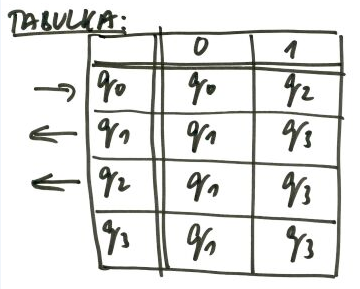 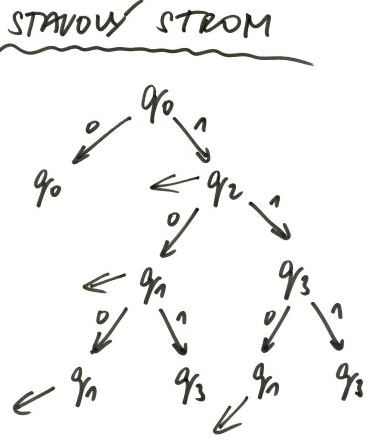 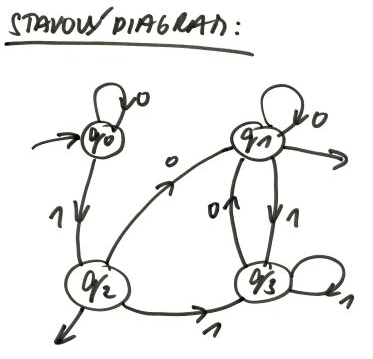 Ekvivalence automatůDva automaty jsou ekvivalentní, jestliže předepisují stejné zobrazení tak, že ke každému automatu A existuje ekvivalentní stav automatu B a obráceně.Konfigurace C konečného automatuKonfigurace C konečného automatu A je uspořádaná dvojice 
kde q je aktuální stav a ω je dosud nezpracovaná část vstupního řetězce. 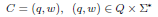 Počáteční konfigurace – konfigurace (q0, ω)Koncová konfigurace – konfigurace (qF, e)Přechod automatu M = binární relace v množině konfigurací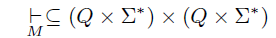 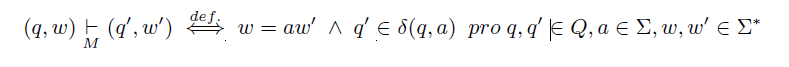 Teorie jazykůAbeceda (Σ)	
- libovolná konečná neprázdná množina prvků, které nazveme symboly abecedy (písmena)Řetězec 	
- (slovo, věta) každá konečná posloupnost prvků abecedy
- prázdný řetězec (e) je posloupnost, která neobsahuje žádný symbolUzávěr abecedy (Σ+)
- množina všech neprázdných řetězců vytvořených z písmen abecedy Σ Iterace abecedy (Σ*)
- množina všech řetězců vytvořených z písmen abecedy Σ
- Σ* = Σ+ + {e}Operace nad řetězciu = a1 a2 … an
v = b1 b2 … bnZřetězeníΣ* x Σ*  Σ*
- zřetězení NENÍ komunikativní
- s prázdným řetězcem:  eu = ue = uMocnina řetězceΣ* x N0 Σ*
u0 = e
u1 = u
u2 = u x u
un = un-1 x u = u x un-1Reverze řetězceΣ*  Σ*
u = a1 a2 … an
uR = an … a1 a2
 Délka řetězceΣ*  N0
|u| = n
|e| = 0Jazyk nad danou algebrouNechť  Σ je konečná neprázdná abeceda. Jazykem L nazveme libovolnou množinu řetězců nad abecedou  Σ. L je nadmnožinou Σ*.Operace nad jazykyPro jazyky existují stejné operace jako pro množiny.
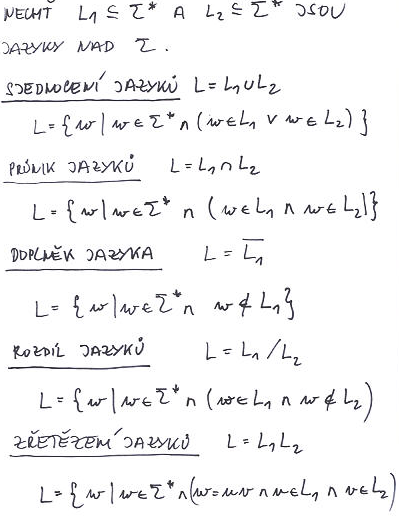 Základní úloha teorie jazyků  Zjistit, zda řetězec (ne)patří do daného jazyka.U přirozených jazyků algoritmicky nemožnéU formálních jazyků (mající konečnou délku slov) lze syntaktickou analýzou řešit rozpoznávacím konečným automatem Popis jazykaAkceptační (automatem, který jazyk rozpoznává; nemusí být konečný)Každý rozpoznávací KA jednoznačně definuje jazyk (množina všech řetězců, které převedou automat z počátečního stavu do některého z konečných)Generativní (gramatikou = pravidly pro vytváření řetězců)Pomocí formálních pravidel popsat „správné řetězce“GramatikyGramatika G je uspořádaná čtveřice (N, T, S, P):
N – množina neterminálních symbolů
T – množina terminálních symbolů
S  N – počáteční symbol
P – množina přepisovacích pravidelKonvenční pravidla:
Obsahuje-li množina přepisovacích pravidel P pravidla tvaru:
 a -> b, a->c, a->d, zapisujeme je: a ->b|c|da, b, c = terminální symboly
A, B, C = neterminální symboly
S = počáteční symbol
α, β, γ = přepisovací pravidla Jazyk je „množina všech řetězců, které lze v gramatice odvodit“.Kamil říká, že w lze přepsat na z právě tehdy, když existuje posloupnost řetězců w0, w1, …, wn taková, že: w = w0 => w1 => … => wn = z. Tato posloupnost se nazývá odvozením délky n slova z ze slova w.Chomského klasifikace gramatik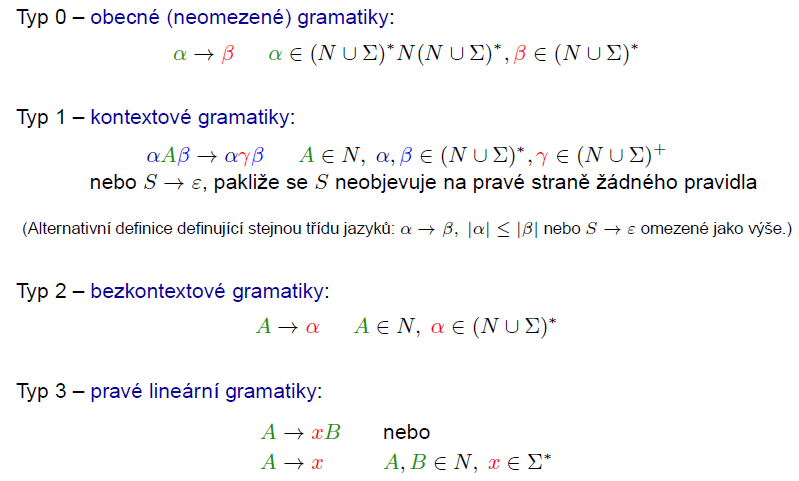 Gramatika je typu i, jestliže pro všechny přepisovací pravidla platí: Pi. Pozor: Používáním pravých lineárních a levých lineárních přepisovacích pravidel vzniká gramatika typu 2.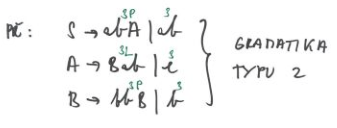 Jazyk je typu i, jestliže existuje gramatika G typu i taková, že L = L(G). Může existovat gramatika nižšího typu, která generuje stejný jazyk jako gramatika stejného typu.Typ jazyka0 – syntaktický analyzátor; rekurzivně vyčíslitelný jazyk
1 – lineárně omezený automat; kontextový jazyk
2 – nedeterministický zásobníkový automat; bezkontextový jazyk
3 – konečný automat; regulární jazykNejvětší praktické využití mají jazyky typu 2, protože:Mají rozpracované metody překladuPro vhodně navržené jazyky je syntaktická analýza deterministickáModerní vyšší programovací jazyky jsou typu 2Jazyky typu 3K popisu objektů při rozpoznávání scény, akustickým signálům, …Lexikální analýza (rozpoznávání klíčových slov, identifikátorů a konstant v programu)Je rozpoznatelný konečným automatem – zobecněná přechodová funkce definuje, jak automat zareaguje na celý řetězec. Zobecněná přechodová funkce je jednoznačně určena přechodovou funkcí . Platí:D( ) je nadmnožinou D (*) a *(q,a) = (q,a) pro všechna q z Q; a z Σ.* se definuje rekurzivně z  …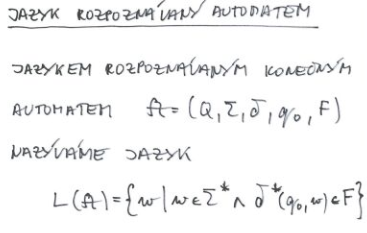 Redukovaný automat
- Reprezentant třídy ekvivalentních automatů, který má minimální počet stavů.Souvislosti gramatik, KA a jazykůŘetězec w je přijímán automatem M právě tehdy, když w  L(M). V opačném případě je zamítnut. (Jazyk přijímaný automatem M je tvořen všemi řetězci, které automat M přijímá.)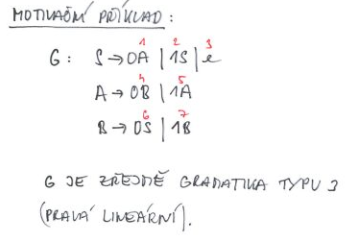 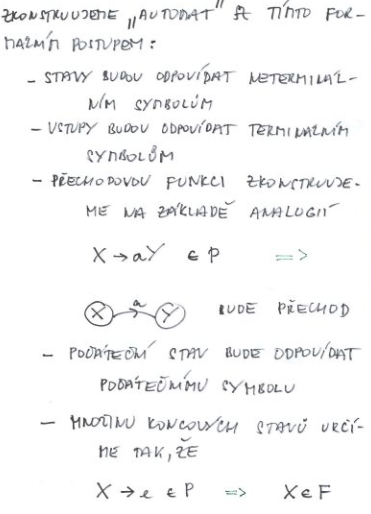 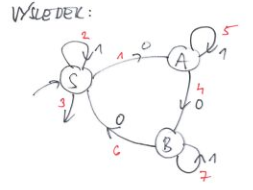 Ke každému řetězci generovaného gramatikou G existuje posloupnost přechodů konečného automatu M, která končí v koncovém stavu. L(G) = L(M). KA lze sestrojit pouze ke gramatikám typu 3 ve speciálním tvaru:X -> aY
X -> e 		kde pro žádný neterminální symbol X neexistuje více než jedno pravidlo se 			stejným terminálem na pravé straně V každé gramatice typu 3 existuje ekvivalentní gramatika s pravidly (výše), pokud je v regulárním tvaru.Nedeterministický konečný automat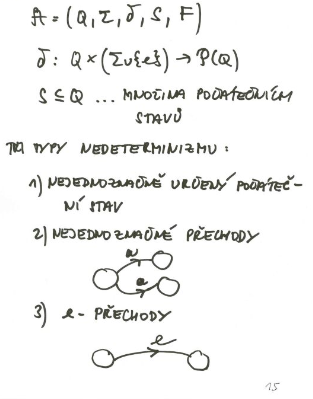 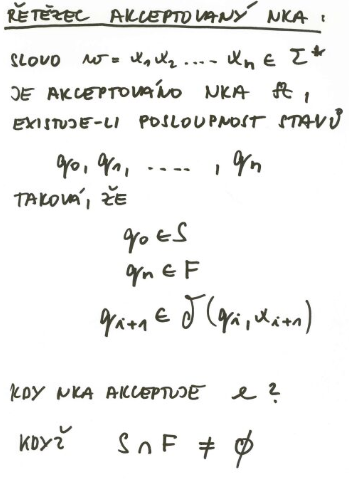 Ke každému nedeterministickému konečnému automatu existuje ekvivalentní konečný automat.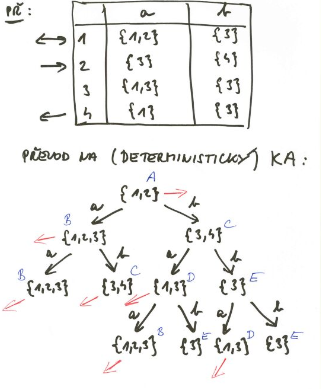 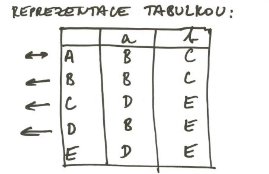 Reprezentace jazyků typu 3 pomocí regulárních výrazůRegulární množina nad abecedouTaková množina řetězců, ke které existuje konečný automat, jenž ji rozpoznává.Regulární množiny nad abecedou lze definovat rekurzivně:Prázdná množina je RM nad abc{e} je RM nad abc{a} je RM nad abcJsou li P a Q nad abc potom:Sjednocení P a Q je RM nad abcPQ je RM nad abcP* C* jsou nad abcNeexistují žádné RM nad abc (každou z elementárních RM (prvních 3) lze vytvořit konečným počtem aplikací (4a,4b,4c) pravidel.Regulární výrazy lze definovat podobně jako RM. Př.:
RV ba*; RM všechna slova nad {a,b} začínající písmenem b následovaným pouze řetězcem {a}.
Sestrojujeme pomocí rozkladu zobecněného přechodového grafu.Přechod z NKA s e-hranami na deterministický KA. Pro každý stav vytvoříme množinu stavů, které jsou dosažitelné cestami z e-hran.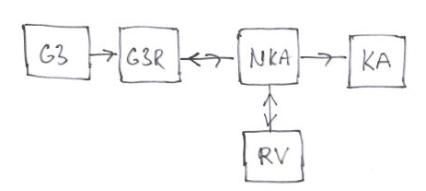 Úvod do teorie informaceInformace		- poznatky o objektu, jevu, procesu, …
Forma informace	- text, obraz, řečový signál, …
Nosič informace	- elektrický signál, magnetizace, …Matematický model sdělovací soustavyZdroj informace 	- spojitý (zpráva reprezentována spojitou časovou funkcí)
			- diskrétní (reprezentována řetězcem prvků nad abc)Médium		- spojitý(přenáší hodnoty z určitého intervalu)
			- diskrétní (přenáší hodnoty z konečné množiny)Kodér			- převádí zprávy (řetězce prvků z abc zdroje) na řetězce prvků abc kanáluDekodér		- provádí inverzní operaci ke kódováníZdroj rušení		- model vnějšího okolí, nežádoucí ovlivňování přenášením (uložením) zprávZdroj může generovat pouze takové zprávy, které může příjemce vyhodnotit.Diskrétní zdroj bez pamětiVysílání jednotlivých znaků tvoří nezávislé jevy. To jaký je znak vysílán jako n-tý nezávisí na 
n-1 znacích vysílaných před ním.Model diskrétního zdroje informaceElementární entropie realizace XiH(Xi) = -log2 p(Xi)
Elementární entropie realizace je vlastností konkrétní realizace.Střední entropie náhodné veličiny XH(X) = 
Střední entropie je vlastností „celé“ náhodné veličiny.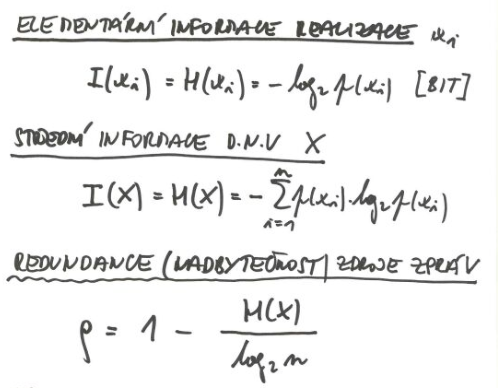 KódováníPřizpůsobit přenášené zprávy abecedě kanáluZvýšit odolnost proti rušení (bezpečnostní kódy)Efektivněji využít média (komprese)Utajit informace (kryptování, šifrování)Teorie kódování aplikuje lineární algebru, kombinatoriku, teorii grup, teorii číselA = zdrojová abeceda
B = kódová abecedaKódování znaků: 	K: A  B+Kódování zpráv: 	K* : A*B*
(K* je jednoznačně určeno pomocí K)Podmínka jednoznačné dekódovatelnosti:
K* je prostým zobrazenímBlokové kódováníProsté kódování, při kterém mají všechny kódové značky stejnou délku (l).Každé blokové kódování je jednoznačně dekódovatelné (rozsekáním na l-tice).Prefixové kódování Prosté kódování s nestejnou délkou kódových značek, kde žádná jiná značka není prefixem jiné značky.Každé prefixové kódování je jednoznačně dekódovatelné (stačí na to Mealyho KA).Lze jej dekódovat znak po znaku.Při kódování n znaky lze sestrojit prefixový kód právě tehdy, když platí:
n-d1 + n-d2 + … + n-dn  1 = KRAFTOVA NEROVNOST MC Millanova větaPro každé jednoznačné dekódovatelné kódování platí Kraftova nerovnost.Huffmanova konstrukce kódu s minimální střední délkou kódové značkyVstup: A, p(A), B
Výstup: K: A B+, d(K) je minimální)Seřadit prvky abecedy podle ppstí do nerostoucí posloupnostiRozdělit do skupin, začít od prvků s největší ppstí (skupiny mají s-1 prvků, poslední i s)Sdružíme prvky v poslední skupině a skupinu zařadíme podle součtové psti do posloup.Body 2) a 3) opakujeme, dokud nezískáme skupinu se součtem ppstí = 1Zpětným chodem po větvích stromu přiřadíme kódové značky listům stromu.(M)δ(q0, 0) = q0δ(q0, 1) = q2δ(q0, 1) = q2δ(q1, 0) = q1δ(q1, 1) = q3δ(q1, 1) = q3δ(q2, 0) = q1δ(q2, 1) = q3δ(q2, 1) = q3δ(q3, 0) = q1δ(q3, 1) = q3